  БАШҠОРТОСТАН РЕСПУБЛИКАҺЫ                                     РЕСПУБЛИка БАШКОРТОСТАН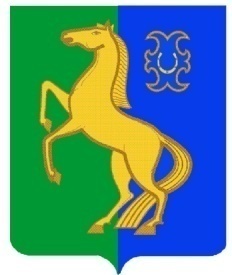                    ЙƏРМƏКƏЙ районы                                                  совет сельского поселения                муниципаль РАЙОНЫның                                              спартакский сельсовет                                     СПАРТАК АУЫЛ СОВЕТЫ                                                МУНИЦИПАЛЬНОГО РАЙОНА                  ауыл БИЛƏмƏҺе советы                                                    ЕРМЕКЕЕВСКий РАЙОН452182, Спартак ауыл, Клуб урамы, 4                                              452182, с. Спартак, ул. Клубная, 4     Тел. (34741) 2-12-71,факс 2-12-71                                                          Тел. (34741) 2-12-71,факс 2-12-71          е-mail: spartak_s_s@maiI.ru                                                                          е-mail: spartak_s_s@maiI.АРАР                                       №  236                                  РЕШЕНИЕ« 17 »  май  2013 г.                                                                    « 17 »  мая  2013 г.Об утверждении Порядка размещения сведений о доходах, об имуществе и обязательствах имущественного характера лиц, замещающих муниципальные должности на постоянной основе, должности муниципальной службы в  сельском поселении Спартакский сельсовет  муниципального района Ермекеевский район Республики Башкортостан и членов их семей в информационно-телекоммуникационной сети Интернет на официальном сайте сельского поселения Спартакский сельсовет муниципального района  Ермекеевский район  Республики Башкортостан  и предоставления этих сведений средствам массовой информации для опубликованияРуководствуясь статьей 8 Федерального закона «О противодействии коррупции», Совет сельского поселения Спартакский  сельсовет  муниципального района Ермекеевский район Республики Башкортостан  РЕШИЛ:1.Утвердить прилагаемый Порядок размещения сведений о доходах, об имуществе и обязательствах имущественного характера лиц, замещающих муниципальные должности на постоянной основе, должности муниципальной службы в сельском поселении  Спартакский  сельсовет  муниципального района Ермекеевский район Республики Башкортостан и членов их семей в информационно-телекоммуникационной сети Интернет на официальном сайте сельского поселения Спартакский сельсовет муниципального района Ермекеевский район Республики Башкортостан и предоставления этих сведений средствам массовой информации для опубликования.2.Настоящее решение вступает в силу со дня его официального опубликования    Глава сельского поселения    Спартакский  сельсовет                                                            Ф.Х.Гафурова Утвержденрешением Совета сельского поселенияСпартакский  сельсовет муниципального районаЕрмекеевский районРеспублики Башкортостанот 17 мая 2013  г. № 236Порядокразмещения сведений о доходах, об имуществе и обязательствах имущественного характера лиц, замещающих муниципальные должности на постоянной основе, должности муниципальной службы в сельском поселении Спартакский  сельсовет  муниципального района  Ермекеевский район Республики Башкортостан  и членов их семей в информационно-телекоммуникационной сети Интернет на официальном сайте сельского поселения Спартакский сельсовет муниципального района Ермекеевский район Республики Башкортостан и предоставления этих сведений средствам массовой информации для опубликования1. Настоящим порядком устанавливаются обязанности кадровой  службы  (лиц,  на которые  возложено исполнение обязанностей  кадровых служб) сельского поселения  Спартакский сельсовет  муниципального района Ермекеевский район Республики Башкортостан по размещению сведений о доходах, об имуществе и обязательствах имущественного характера лиц, замещающих муниципальные должности на постоянной основе, должности муниципальной службы в сельском поселении Спартакский сельсовет муниципального района Ермекеевский район Республики Башкортостан их супругов и несовершеннолетних детей (далее - сведения о доходах, об имуществе и обязательствах имущественного характера) в информационно-телекоммуникационной сети Интернет на официальном сайте сельского поселения  Спартакский  сельсовет муниципального района Ермекеевский район Республики Башкортостан (далее - официальный сайт) и предоставления этих сведений средствам массовой информации для опубликования в связи с их запросами.2. На официальном сайте размещаются и средствам массовой информации предоставляются для опубликования следующие сведения о доходах, об имуществе и обязательствах  имущественного характера:1) перечень объектов недвижимого имущества, принадлежащих лицу, замещающему муниципальную должность на постоянной основе, должность муниципальной службы, его супруге (супругу) и несовершеннолетним детям на праве собственности или находящихся в их пользовании, с указанием вида, площади и страны расположения каждого из них;2) перечень транспортных средств, с указанием вида и марки, принадлежащих на праве собственности лицу, замещающему муниципальную должность на постоянной основе, должность муниципальной службы, его супруге (супругу) и несовершеннолетним детям;3) декларированный годовой доход лица, замещающего муниципальную должность на постоянной основе, должность муниципальной службы, его супруги (супруга) и несовершеннолетних детей.3. В размещаемой на официальном сайте и предоставляемых средствам массовой информации для опубликования сведениях о доходах, об имуществе и обязательствах имущественного характера запрещается указывать:1) иные сведения (кроме указанных в пункте 2 настоящего порядка) о доходах лица, замещающего муниципальную должность на постоянной основе, должность муниципальной службы, его супруги (супруга) и несовершеннолетних детей, об имуществе, принадлежащем на праве собственности названным лицам, и об их обязательствах имущественного характера;2) персональные данные супруги (супруга), детей и иных членов семьи лица, замещающего муниципальную должность на постоянной основе, должность муниципальной службы;3) данные, позволяющие определить место жительства, почтовый адрес, телефон и иные индивидуальные средства коммуникации лица, замещающего муниципальную должность на постоянной основе, должность муниципальной службы, его супруги (супруга), детей и иных членов семьи;4) данные, позволяющие определить местонахождение объектов недвижимого имущества, принадлежащих лицу, замещающему муниципальную должность на постоянной основе, должность муниципальной службы, его супруге (супругу), детям, иным членам семьи на праве собственности или находящихся в их пользовании;5) информацию, отнесенную к государственной тайне или являющуюся конфиденциальной.4. Сведения о доходах, об имуществе и обязательствах имущественного характера, указанные в пункте 2 настоящего порядка, размещают на официальном сайте в 14-дневный срок со дня истечения срока, установленного для подачи справок о доходах, об имуществе и обязательствах имущественного характера.5. Размещение на официальном сайте сведений о доходах, об имуществе и обязательствах имущественного характера, указанных в пункте 2 настоящего порядка обеспечивается  кадровыми службами (лицами на которых возложено исполнение обязанностей  кадровых служб)   сельского поселения Спартакский сельсовет  муниципального района Ермекеевский район Республики Башкортостан.6. Кадровая служба (лицо на которое  возложено исполнение обязанностей  кадровых служб) сельского поселения  :1) в 3-дневный срок со дня поступления запроса от средства массовой информации сообщают о нем лицу, замещающему муниципальную должность на постоянной основе, должность муниципальной службы, в отношении которого поступил запрос;2) в 7-дневный срок со дня поступления запроса от средства массовой информации обеспечивают предоставление ему сведений, указанных в пункте 2 настоящего порядка, в том случае, если запрашиваемые сведения отсутствуют на официальном сайте.7. Муниципальные служащие кадровых служб (лица ,  на которое  возложено исполнение обязанностей  кадровых служб) сельского поселения Спартакский сельсовет муниципального района Ермекеевский район Республики Башкортостан несут в соответствии с законодательством Российской Федерации ответственность за разглашение сведений, отнесенных к государственной тайне или являющихся конфиденциальными.